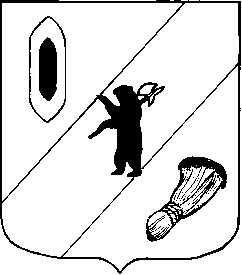 АДМИНИСТРАЦИЯ  ГАВРИЛОВ - ЯМСКОГО  МУНИЦИПАЛЬНОГО  РАЙОНАПОСТАНОВЛЕНИЕ03.11.2023  № 1059О проведении  аукциона            Руководствуясь статьями 39.11, 39.12 Земельного  кодекса  Российской Федерации, Федеральным законом от 06.10.2003 №131-ФЗ «Об общих принципах организации местного самоуправления в Российской Федерации», статьёй 26 Устава Гаврилов-Ямского муниципального района Ярославской области АДМИНИСТРАЦИЯ    МУНИЦИПАЛЬНОГО  РАЙОНА    ПОСТАНОВЛЯЕТ:        1. Провести 12 декабря 2023 года в 10.00 ч. в отделе по архитектуре, градостроительству и земельным отношениям Управления по архитектуре, градостроительству, имущественным и земельным отношениям по адресу: Ярославская область, г.Гаврилов-Ям, ул.Кирова, д.1а (4 этаж) открытый по составу участников и по форме подачи предложений о цене аукцион на земельные участки:          ЛОТ 1: РФ, Ярославская область, Гаврилов-Ямский район, Великосельское с.п., с.Великое, ул.Гражданская, площадью 33 кв.м 76:04:020102:876, категория земель- земли населенных пунктов, вид разрешенного использования- хранение автотранспорта, аренда на 30 месяцев.        ЛОТ 2: РФ, Ярославская область, Гаврилов-Ямский район, Великосельское с.п., д.Шалава, район дома №6, площадью 25 кв.м 76:04:082201:289, категория земель- земли населенных пунктов, вид разрешенного использования- хранение автотранспорта, аренда на 30 месяцев.       ЛОТ 3: РФ, Ярославская область, Гаврилов-Ямский район, Великосельское с.п., д.Поляна, ул.Клубная, площадью 30 кв.м 76:04:020801:754, категория земель- земли населенных пунктов, вид разрешенного использования- хранение автотранпорта, аренда на 30 месяцев.       ЛОТ 4: РФ, Ярославская область, Гаврилов-Ямский район, Шопшинский с.о., с.Шопша, район ЗТП, гараж №3, площадью 23 кв.м 76:04:110103:146 категория земель- земли населенных пунктов, вид разрешенного использования- для установки металлического гаража, аренда на 30 месяцев.       ЛОТ 5: РФ, Ярославская область, Гаврилов-Ямский район, Шопшинский с.о., с.Шопша, ул.Старосельская, район д.2, площадью 24 кв.м 76:04:110103:839 категория земель- земли населенных пунктов, вид разрешенного использования- размещение гаражей для собственных нужд, аренда на 30 месяцев.     ЛОТ 6: РФ, Ярославская область, Гаврилов-Ямский район, Шопшинский с.о., с.Шопша, ул.Строителей, район д.8, гараж №5, площадью 36 кв.м 76:04:110103:843 категория земель- земли населенных пунктов, вид разрешенного использования- размещение гаражей для собственных нужд, аренда на 30 месяцев.    ЛОТ 7: РФ, Ярославская область, Гаврилов-Ямский район, Шопшинский с.о., с.Шопша, ул.Молодежная, район д.15, площадью 15 кв.м 76:04:110103:846 категория земель- земли населенных пунктов, вид разрешенного использования- размещение гаражей для собственных нужд, аренда на 30 месяцев.    ЛОТ 8: РФ, Ярославская область, Гаврилов-Ямский район, Шопшинский с.о., с.Шопша, ул.Новая, район д.33, площадью 35 кв.м 76:04:110103:848 категория земель- земли населенных пунктов, вид разрешенного использования- размещение гаражей для собственных нужд, аренда на 30 месяцев.    ЛОТ 9: РФ, Ярославская область, Гаврилов-Ямский район, Шопшинский с.о., с.Шопша, ул.Новая, район д.25, площадью 72 кв.м 76:04:110103:852 категория земель- земли населенных пунктов, вид разрешенного использования- размещение гаражей для собственных нужд, аренда на 30 месяцев.     2 .Установить начальную цену ежегодного размера арендной платы в размере 15% от кадастровой стоимости земельного участка согласно таблице:      3.Назначить продавцом Управление по архитектуре, градостроительству, имущественным  и  земельным  отношениям  Администрации Гаврилов - Ямского муниципального района.     4.Контроль за исполнением постановления возложить на заместителя Главы Администрации муниципального района Таганова В.Н.           5. Постановление опубликовать в районной массовой газете «Гаврилов-Ямский вестник» и разместить на официальном сайте Администрации Гаврилов-Ямского муниципального района.   6.Постановление вступает в силу с момента подписания.Глава Гаврилов-Ямского муниципального района                                                                                          А.Б.Сергеичев№ Лотакадастровая стоимость земельного участканачальная цена, руб. (15% от кадастровой стоимости, округление до руб.)шаг аукциона в размере 3% от начальной цены, руб.116550,162482,5274,4728075,251211,2836,33312058,51808,7754,2649247,611387,1441,6158234,161235,1237,05614474,522171,1865,1376031,05904,6527,14812603,151890,4756,71928949,044342,35130,27